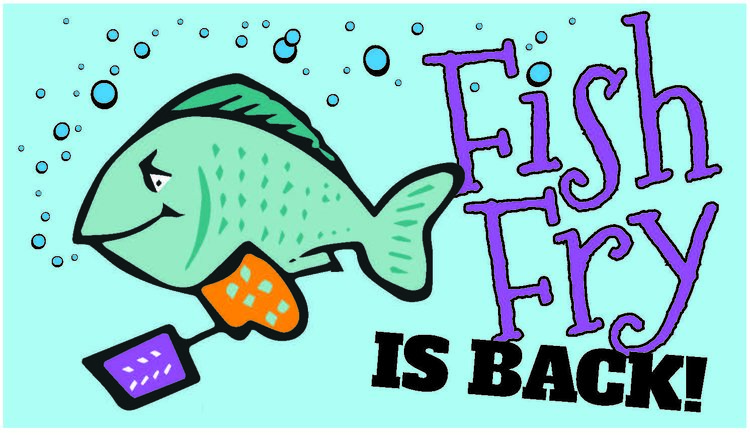  					ST. JOSEPH PARISHLENTEN FISH FRY FRIDAYS DURNING LENTFebruary 19th Thru March 26thDRIVE THRU OR CARRY OUT330-454-21444:30 – Order until 6:30PMSt. Joseph School Cafeteria126 Columbus Ave. NW	Enter from School Parking Lot Door #1 for Carry OutMENU:	1 pc Fried Fish Dinner    	      $9.00				3 pc Fried Fish Dinner	      $13.00				Shrimp Dinner			      $13.00				1 pc Baked Fish Dinner	      $13.00A LA CARTFish Sandwich			       $5.50				Mac & Cheese		   	       $4.50				Pierogis (5)				       $5.00DINNERS INCLUDE: 1 Choice French Fries or Mac & Cheese                                        1 Choice Applesauce or Cole Slaw Roll & Butter Dessert*Anyone interested in helping with the Fish Fry, please contact: Bridgett Bialota @ 330.309.3993